0191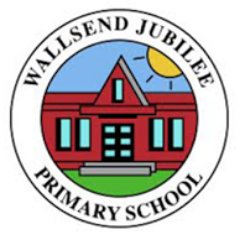 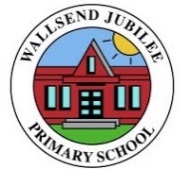 Dear Parents / Carers,If you have received your offer of a place at Wallsend Jubilee Primary School for September 2020 we are pleased to extend to you a warm welcome. We would like to talk this opportunity to thank you for choosing our school for your child.As you will appreciate, with the current situation, it is extremely hard for us to plan our normal admission procedures at this time. Please be rest assured that we will be in contact with you, as soon as we have further information regarding open evenings, visit dates and so on. The same care will be taken, as it always is, with regard to transition and settling in as we know what a big step this is for the majority of children. In the meantime, why not familiarise yourself and your child with our school through our school website https://www.wallsendjubileeps.org.uk/ and follow what we are doing on Twitter https://twitter.com/WallsendJubilee.Thank you again, for choosing our school for your child. We look forward to beginning this journey with you and your child. Until then stay safe.Yours faithfullyMrs Janine DunnEarly Years Leader 